О признании утратившим силу постановленияадминистрации  Хозанкинского сельского поселенияот 02.07.2014 года № 86 «Об утверждении административного регламента администрации Хозанкинского сельского поселения Красночетайского района Чувашской  Республики по исполнению муниципальной функции по осуществлению муниципального контроля за сохранностью автомобильных дорог местного значения в границах населенных пунктов Хозанкинского сельского поселения Красночетайского района Чувашской Республики»администрация Хозанкинского сельского поселения  п о с т а н о в л я е т:В связи получением протеста прокурора за № Прдп87-22-20970011 от 31.03.2022 года на постановление администрации  Хозанкинского сельского поселения  Красночетайского района Чувашской Республики  № 86 от 02.07.2014, постановление администрации Хозанкинского сельского поселения  от  02.07.2014 года № 86 «Об утверждении административного регламента администрации Хозанкинского сельского поселения Красночетайского района Чувашской  Республики по исполнению муниципальной функции по осуществлению муниципального контроля за сохранностью автомобильных дорог местного значения в границах населенных пунктов Хозанкинского сельского поселения Красночетайского района Чувашской Республики» признать утратившим силу.       2. Настоящее постановление вступает в силу после его официального опубликования в информационном издании «Вестник Хозанкинского сельского поселения».Глава Хозанкинского сельского поселения		                             Л.Г. КузнецоваЧĂВАШ РЕСПУБЛИКИ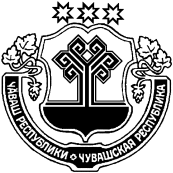 ХĔРЛĔ ЧУТАЙ  РАЙОНĚЧУВАШСКАЯ РЕСПУБЛИКА КРАСНОЧЕТАЙСКИЙ  РАЙОНХУСАНУШКĂНЬ ЯЛ ПОСЕЛЕНИЙĚНАДМИНИСТРАЦИЙĚЙЫШĂНУ08.04.2022  19 № Сĕнтĕкçырми ялĕАДМИНИСТРАЦИЯХОЗАНКИНСКОГО  СЕЛЬСКОГОПОСЕЛЕНИЯПОСТАНОВЛЕНИЕ08.04.2022  № 19деревня Санкино